MINISTÉRIO DA EDUCAÇÃO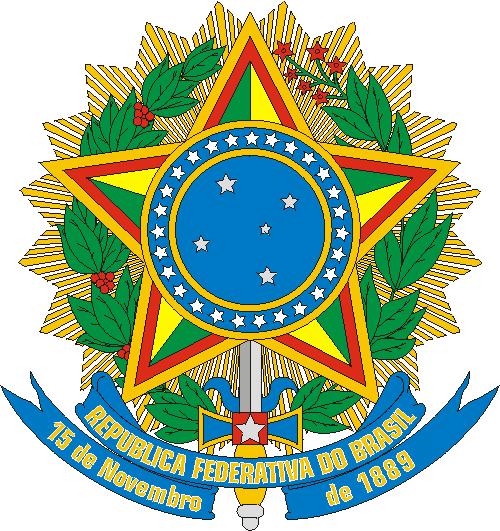 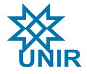 FUNDAÇÃO UNIVERSIDADE FEDERAL DE RONDÔNIANÚCLEO DE CIÊNCIAS EXATAS E DA TERRAGABINETE DA DIRETORIAPAUTA DA 58º SESSÃO DO CONSELHO DO NÚCLEOPAUTA1) Informes:2) Edital:Edital para vice-diretoria do Núcleo de Ciências Exatas e da Terra3) Recomposição do ConselhoComissão para nova composição do Conselho do Núcleo4) Análise e ParecerVI Encontro de Física de Rondônia e VII Mostra de Trabalhos Acadêmicos do Curso de Física5) Matrícula EspecialSolicitação de Matrícula Especial em Física 2 e Libras no Curso de FísicaPorto Velho, 13 de dezembro de 2018.